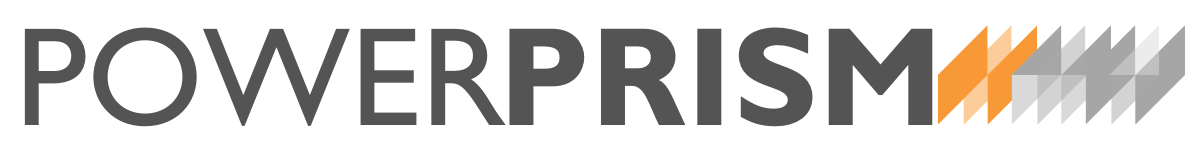 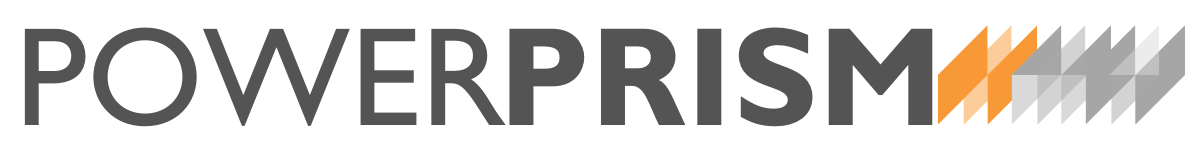 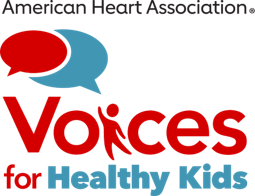 Tips for Meeting with Lawmakers and StaffTalking Points:Introduce yourself to the person at the front desk and tell them that you are there for a meeting with ___________.    When you are meet the lawmaker and/or staffer, introduce yourself and tell them where you live and work.Briefly describe your purpose for visiting and some key points about this work. Hand-deliver the packet of information provided and walk them through its contents, highlighting the legislative priorities.For example: “I came to the State House today to participate in this meeting because I believe in _________________________________.Try to generate some conversation/discussion:Ask the lawmaker/staffer how they prefer to communicate with and hear from their constituents (i.e. email, phone, in district meetings, etc.)Ask the lawmaker/staffer what media outlets they particularly like and rely upon for their news.Explain your “ask”:Let them know that you are hoping they will sign on as co-sponsors to ________________________   Let them know that the bill will: _________________________________Let them know that you understand that the legislative process is long and difficult but that you are supporting this legislation because you believe it is a good way to talk to many audiences (lawmakers, the media, parents, businesses, etc.) about _____________________________________________.Closing the Meeting:Make your ask and be explicit: “Will you co-sponsor this legislation?”  Don’t be caught off guard if the answer is a “no” or a “maybe”.  Some examples of how to respond to the various options:“Yes” – Thank you!!!“No” – Is there any additional information I could provide for you that might make you reconsider?“Maybe” – I understand you have a lot of legislation you are considering.  Is there any additional information I could provide that would be helpful?  Can I check back with you at another time to see what your decision is?Thank them for their time.